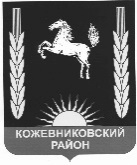 ДУМА  КОЖЕВНИКОВСКОГО  РАЙОНАРЕШЕНИЕ16.06.2022                                                                                                                                    № 123							                                      	с. Кожевниково Кожевниковского района Томской областиИнформация о деятельности органов местного самоуправления Кожевниковского  сельского поселения по решению вопросов местного значения за 2021 годВ соответствии, Федеральным законом от 06 октября 2003 № 131-ФЗ «Об общих принципах организации местного самоуправления в Российской Федерации», Федеральным законом от 09 февраля 2009 года № 8-ФЗ «Об обеспечении доступа к информации о деятельности государственных органов и органов местного самоуправления», заслушав и обсудив информацию Главы Кожевниковского сельского поселения Иванова А.В. о деятельности органов местного самоуправления Кожевниковского сельского поселения по решению вопросов местного значения за 2021 год, ДУМА  КОЖЕВНИКОВСКОГО  РАЙОНА  РЕШИЛА:Информацию Главы Кожевниковского сельского поселения по решению вопросов местного значения за 2021 год принять к сведению (приложение 1).Высказанные замечания и предложения включить в План работы Совета депутатов Кожевниковского сельского поселения.Настоящее   решение   разместить   на   официальном   сайте органов местного самоуправления Кожевниковского района в информационно-телекоммуникационной сети «Интернет»  http://kogadm.ru/.Председатель Думы Кожевниковского района                                                                                               Т.А. РомашоваВременно исполняющий обязанностиГлавы  Кожевниковского района                                                                                         В.В. Кучер                                Приложение к решению   Думы Кожевниковского района от 16.06.2022  № 123 Отчет главы Кожевниковского сельского поселенияза 2021 годВ соответствии c действующим Федеральным законодательством Вашему вниманию представляется отчет о работе за 2021 год. Главными задачами в работе Администрации Кожевниковского сельского поселения остается исполнение полномочий в соответствии со 131 Федеральным Законом «Об общих принципах организации местного самоуправления в РФ», и действующего Устава Кожевниковского сельского поселения, а так же другими Федеральными областными и районными правовыми актами.Это, прежде всего:•  исполнение бюджета поселения;• благоустройство территорий населенных пунктов, развитие инфраструктуры, обеспечение жизнедеятельности поселения;• взаимодействие с депутатами совета поселения с жителями населенных пунктов, с государственными учреждениями и предпринимателями района и конечно же, с депутатами и главой Кожевниковского района.РАБОТА АДМИНИСТРАЦИИ КОЖЕВНИКОВСКОГО СЕЛЬСКОГО ПОСЕЛЕНИЯРабота администрации сельского поселения по решению вопросов местного значения осуществлялась во взаимодействии с Администрацией Кожевниковского района, с депутатами, жителями поселения, индивидуальными предпринимателями, руководителями организаций, учреждений, расположенных на территории района.Информационным источником для изучения деятельности нашего поселения является официальный сайт поселения, где размещаются нормативно правовые документы, график приема главы и специалистов администрации, вся информация пополняется. На сайте поселения вы можете видеть новости поселения, объявления.В июне 2020 года на должность Главы Кожевниковского сельского поселения был избран Иванов Андрей Вячеславович, на должность Заместителя главы в октябре 2021 года был назначен – Шарухо Иван Александрович.В сентябре 2017 года прошли выборы депутатов Совета Кожевниковского сельского поселения.  На 01.01.2021 депутаты в следующем составе:Аникин Александр Павлович - председательЕфименко Людмила ВасильевнаСушков Александр МихайловичЕфимов Виктор НиколаевичАкимов Игорь ЭдуардовичШтоппель Татьяна ЮрьевнаЦалко Алексей ВладимировичСтепанюк Алексей ВалерьевичШкарина Татьяна БорисовнаМатыскина Надежда ИвановнаВ целях организации работы депутатов Совета Кожевниковского сельского поселения с населением, выполнения наказов граждан, реализации полномочий депутатов были закреплены территории поселения за депутатами Совета Кожевниковского сельского поселения Результаты обсуждения по тому или иному вопросу,  принимаются на Совете депутатов и утверждаются соответствующими Решениями.На заседаниях с Депутатами Администрации Кожевниковского сельского поселения, рассмотрено 27 вопрос.В Администрации Кожевниковского сельского поселения работают 14 человек, в т.ч. 6 муниципальных служащих.Специалисты Администрации Кожевниковского сельского поселения принимают активное участие в работе Думы Кожевниковского района, координационно-экологического Совета, Комиссии по безопасности дорожного движения, Совете общественных инициатив, ландшафтной комиссии, комиссии по обследовании объектов жилищного фонда, конкурсной аукционной комиссии, комиссии по осмотру объектов индивидуального жилищного строительства, комиссии по оценке жилых помещений, комиссии по перепланировке (переустройству) жилых помещений и переводу помещений (жилого в нежилое и нежилое в жилое), единой комиссии по осуществлению закупок для обеспечения муниципальных нужд, жилищной комиссии, районной комиссии по ЧС, Совете предпринимателей райцентра, Общественном совете, Совете молодых работников администрации района и т.д.Ведётся работа с обращениями граждан, по выполнению программы социально-экономического развития поселения, муниципальных программ, повышению эффективности бюджетных расходований, совершенствованию межбюджетных отношений; пропаганде развития ЛПХ, уделяется внимание улучшению быта  участника  Великой Отечественной войны; развитию туризма поселения.  Статистические данные по Кожевниковскому сельскому поселению.В Кожевниковском сельском поселении зарегистрировано:на 31.12.2021 года:В Кожевниковском сельском поселении родилось:на  31.12.2021 года:В Кожевниковском сельском поселении умерло:на  31.12.2021 года:В Кожевниковское сельское поселение прибыло населения:на  31.12.2021 года:Из Кожевниковского сельского поселения убыло населения:на  31.12.2021 года:В Кожевниковском сельском поселении зарегистрировано безработных:на  31.12.2021 года:          На территории Кожевниковского сельского поселения работают два учреждения для детей дошкольного образования: Детский сад «Солнышко» и «Колокольчик». За каждым учреждением закреплено по два корпуса.Общее количество детей обучающихся в дошкольных учреждениях составляет 489 человек        Так же действуют две общеобразовательные школы. Общая численность 1311 учеников.                                 При школах работают группы дошкольного образования. Всего их посещают 46 детейЧисленность занимающихся детей в дополнительных образовательных учреждениях     Советом Кожевниковского сельского поселение принято решение № 73 от 30.10.2006 года «О положении об обеспечении условий для развития массовой физической культуры и спорта»                     Инструкторы проводят занятия в спортивных, тренажерных залах, универсальных спортивных площадках, и футбольных полях образовательных учреждений Кожевниковского района.          Среди граждан пожилого возраста актуален лыжный спорт, скандинавская ходьба. В райцентре организован пункт проката лыж и коньков в зимний период. Имеется зимний каток.        На территории Кожевниково имеется стадион на 1500 мест, футбольное поле, спортивные игровые площадки, беговые дорожки и хоккейные коробки, лыжная база ДЮСШ, и другие плоскостные спортивные сооружения, на базе которых проводятся тренировочные занятия и секции.        с. Киреевск открыта спортивная площадка на территории ДК. В Кожевниковском сельском поселении зарегистрировано домохозяйст 4 158 на  31.12.2021 года: По состоянию на 31.12.2021 год в личных подсобных хозяйствах граждан Кожевниковского сельского поселения содержится скот: Всего дворов, имеющих скот - 879.Хозяйство, имеющее более 3 коров, претендует на субсидию в размере 3000 рублей на одну корову, но не более 30 000 рублей на одно хозяйство в год. Те же хозяйства, которые имеют в своем составе трёх и более коров, претендуют на возмещение части затрат на сельскохозяйственное оборудование.БЮДЖЕТ КОЖЕВНИКОВСКОГО СЕЛЬСКОГО ПОСЕЛЕНИЯФормирование бюджета – наиболее важный и сложный вопрос в рамках реализации полномочий и является главным финансовым инструментом для достижения стабильности социально-экономического развития поселения и показателей эффективности. Исполнение бюджета   Кожевниковского сельского поселения в отчетном периоде осуществлялось на основании Решения Совета Кожевниковского сельского поселения от 29.12.2020 года № 39 «О бюджете муниципального образования «Кожевниковское сельское поселение» на 2021 год и плановый период 2022-2023 годов, с учетом изменений, внесенных от 16.04.2021г № 8, от 19.11.2021 № 19, от 13.12.2021 № 27 Доходы Кожевниковского сельского поселенияДоходы бюджета сельского поселения составили в сумме 60 510 097,04 рублей, в том числе:- налоговые доходы в сумме 23 367 717,18 рублей;- неналоговые доходы в сумме 37 142 379,86 рублей.1) Налоговые доходы поступили в бюджет в следующих объемах:- доходы от уплаты налогов на доходы физических лиц – в сумме 12 382 046,22 рублей (или 103,2% от запланированного объема);- доходы от уплаты акцизов (дизельное топливо, бензин) – в сумме 3 467 893,36 рублей (или 103,4% от запланированного объема);- доходы от уплаты единого сельскохозяйственного налога – в сумме 121 732,93 рублей (167,2% от запланированного объема);- доходы от уплаты налога на имущество физических лиц – в сумме 1 631 366,77 рублей (114,3% от запланированного объема);- доходы от уплаты земельного налога – в сумме 5 764 677,90 рублей (или 106,3% от запланированного объема).2) Неналоговые доходы поступили в бюджет в следующих объемах:- доходы от аренды земельных участков – в сумме 25 332,50 рублей (100%);- доходы от аренды имущества – в сумме 474 522,48 рублей (96,7%);- доходы, поступающие за найм жилых помещений – в сумме 235 920,35 рублей (90,1%);- доходы, поступающие за возмещение коммунальных расходов – в сумме 88 272,34 рублей (29,4%);- доходы от продажи имущества – в сумме 1 299 300,00 рублей (100%);- доходы от штрафных санкций – в сумме 137 943,34 рублей (100%);- прочие доходы – в сумме 13 693,34 рублей;- межбюджетные трансферты – в сумме 34 867 395,51 рублей.Расходы бюджета сельского поселения утверждены в сумме 67 389 628,40 рублей, исполнение составило в сумме 57 962 141,23 рублей (или 86 % от утвержденных лимитов бюджетных обязательств).Исполнение бюджета сельского поселения по расходам составило, в том числе:По разделу бюджета 0104 «Функционирование местной администрации» - в размере 8 345 971,99 рублей (95,5% от запланированного объема). По данному разделу расходы исполнены на выплату заработной платы штатным работникам, налоги и страховые взносы, услуги связи, услуги энергоснабжающих организаций, расходы на содержание имущества, покупку расходных материалов; также проведен капитальный ремонт котельной в селе Киреевск (560,000 тыс. рублей). Расходы на оплату тепловой энергии составили в сумме 1 495 786,65 рублей.  По разделу бюджета 0111 «Резервные фонды» исполнение составило 0% (запланировано 45 000,00 рублей);По разделу бюджета 0113 «Другие общегосударственные вопросы» исполнение составило в сумме 298 846,62 рублей (или 32% от запланированного объема). По данному разделу расходы направлены на техническое обслуживание системы пожарной сигнализации и системы оповещения населения при чрезвычайных ситуациях в селе Киреевск (71 тыс. рублей); на оплату услуг по подготовке схем расположения земельных участков и сооружений, описание местоположения границ населенного пункта (82 тыс. рублей); ежегодный членский взнос в Совет муниципальных образований Томской области (51 тыс. рублей); для реализации муниципальной программы «Патриотическое воспитание граждан» (6 тыс. рублей); на выплату заработной платы осужденным гражданам к исправительным работам (89 тыс. рублей). Причиной неисполнения расходов по данному разделу является – заключение муниципального контракта со сроком исполнения в 2022 году на работы по внесению изменений в графическую и текстовую часть Правил землепользования и застройки Кожевниковского сельского поселения, а также описание местоположения границ территориальных зон Кожевниковского сельского поселения, всего на сумму 600 000,00 рублей; По разделу бюджета 0203 «Мобилизационная и вневойсковая подготовка» исполнение составило в сумме 284 900,00 рублей (100%). По данному разделу расходы направлены на осуществление первичного воинского учета на территориях, где отсутствуют военные комиссариаты (заработная плата специалиста, налоги и взносы с заработной платы, и приобретение канцелярских принадлежностей);По разделу бюджета 0309 «Защита населения и территорий от чрезвычайных ситуаций природного и техногенного характера» - исполнение расходов составило в сумме 29 986,92 рублей (99,96%). По данному разделу расходы направлены на опахивание противопожарной полосы на территории сельского поселения в границах сел Кожевниково, Киреевск и деревни Астраханцево, а также за услуги по обеспечению беспрепятственного забора воды пожарной спецтехникой из открытого водоема в селе Киреевск;По разделу бюджета 0310 «Обеспечение пожарной безопасности» исполнение составило 16 910,42 рублей (100%). По данному разделу расходы были направлены на ремонт пожарного крана на водонапорной башне в селе Киреевск; По разделу 0409 «Дорожное хозяйство (дорожные фонды)» - исполнение составило в сумме 15 781 054,55 рублей (94% от запланированного объема 16 795 220,86 рублей). В рамках исполнения полномочий по содержанию автомобильных дорог, в 2021 году было заключено 4 муниципальных контракта: - на выполнение работ по ремонту автомобильных дорог расходы бюджета составили в сумме 10 322 639,00 рублей (в том числе в селе Киреевск – в сумме 2 358 420,00 рублей);-  на работы по зимнему содержанию автомобильных дорог расходы исполнены в сумме 2 380 280,00 рублей (в том числе в селе Киреевск – в сумме 548 280,00 рублей- на работы по восстановлению изношенных верхних слоев асфальтобетонных покрытий автомобильных дорог расходы составили в сумме 1 173 102,60 рублей;  - на работы по восстановлению поперечного профиля и ровности проезжей части автомобильных дорог с щебеночным, гравийным и грунтовым покрытием расходы составили в сумме 163 420,00 рублей (в том числе в селе Киреевск 86,000 тыс. рублей); - на работы по нанесению горизонтальной дорожной разметки расходы исполнены в сумме 96 809,93 рублей;- на работы по устройству недостающего электроосвещения на автомобильных дорогах в селах Кожевниково и Киреевск расходы исполнены в сумме 662 836,37 рублей;- на разработку сметной документации на капитальный ремонт автомобильных дорог расходы исполнены в сумме 446 280,00 рублей;- на кадастровые работы – в сумме 95 000,00 рублей;- на работы по проверке определения достоверности сметной стоимости расходы исполнены в сумме 18 816,00 рублей;- на работы по оценке технического состояния автомобильных дорог в асфальтобетонном покрытии, а также диагностике и оценке состояния законченного ремонта автомобильных дорог расходы исполнены в общей сумме 76 040,00 рублей;- на услуги строительного контроля по проверке качества выполненных работ расходы исполнены в сумме 293 511,96 рублей. По разделу 0412 «Другие вопросы в области национальной экономики» исполнение составило 0% (запланировано 10 000,00 рублей);По разделу 0501 «Жилищное хозяйство» исполнение составило в сумме 316 165,17 рублей (или 92%). По данному разделу расходы направлены на оплату электроэнергии и взносы на капитальный ремонт многоквартирных домов (116 тыс. рублей);10)	По разделу 0502 «Коммунальное хозяйство» исполнение составило в сумме 9 453 804,01 рублей (или 60,3% от запланированного объема средств). Расходы по данному разделу исполнены в рамках 32 – ух заключенных муниципальных контрактов:- на работы по капитальному ремонту теплотрассы (ул. Ленина) в сумме 316 517,00 рублей;- на работы по капитальному ремонту котельной (пер. Северный) в сумме 942 000,00 рублей;- на аварийно-восстановительные работы артезианской скважины (пер. Дзержинский) – в сумме 200 000,00 рублей;- на работы по капитальному ремонту водозаборной скважины (пер. Дзержинского) в сумме 1 901 335,85 рублей;- расходы на компенсацию выпадающих доходов ресурсно-снабжающим организациям – в сумме 4 963 820,72 рублей;- расходы на приобретение водогрейного котла для угольной котельной (ул. Красная Горка) – в сумме 235 000,00 рублей;- расходы на приобретение уплотнения к теплообменнику в угольную котельную (ул. Красная Горка) в сумме 232 115,60 рублей;- расходы на замену насосов на водозаборной скважине (пер. Дзержинский) в сумме 91 000,00 рублей;- расходы на замену газового оборудования (счетчик газа в котельную) в сумме 98 800,00 рублей;- на работы по отогреву водопровода (ул. Гагарина,24) - в сумме 7 410,04 рублей;- на работы по ремонту локальных станций подготовки питьевой воды в сумме 61 851,63 рублей;- на работы по ремонту канализационной системы (с. Киреевск) – в сумме 25 480,00 рублей;- на работы по ремонту канализационного колодца (ул. Титова,8) – в сумме 26 804,19 рублей;- на работы по демонтажу и установке водоотводной трубы (ул. Красная Горка) – в сумме 17 432,00 рублей;- на услуги экскаватора по копке траншеи для отвода воды (ул. Покрышкина) – в сумме 2 986,00 рублей;- на услуги по проведению повторной государственной экспертизы проектно-сметной документации по объекту «газоснабжение, пер. Северный» - в сумме 203 110,75 рублей;- на ассенизаторские услуги – в сумме 5 400,00 рублей;- за потребление воды на локально – очистных станциях – в сумме 32 496,43 рублей;- на работы по разработке проектно-сметных документаций на капитальный ремонт объектов и достоверности определения их сметной стоимости – в общей сумме 39 060,00 рублей. Причиной неисполнения расходов от запланированного объема является – заключение муниципальных контрактов со сроком исполнения в 2022 году, в том числе муниципальный контракт на разработку проектно-сметной документации на реконструкцию системы водоснабжения в селе Кожевниково, в общей сумме 5 986 000,00 рублей;11)	По разделу 0503 «Благоустройство» исполнение составило в сумме 7 486 680,19 рублей (95,6%). По данному разделу расходы исполнены:- устройство защитного павильона на артезианской скважине (пер. Дзержинского) в сумме 51 013,00 рублей;- на ремонт видеонаблюдения на территории парка культуры и отдыха – в сумме 31 140,00 рублей;- на ремонт скейт-площадки (Парк культуры и отдыха) -  в сумме 12 046,00 рублей;- на ремонт торговых рядов (пер. Дзержинский) – в сумме 22 958,00 рублей;- на электромонтажные работы (с. Киреевск) – в сумме 101 525,95 рублей;- на техническое обслуживание сетей наружного освещения в селах Кожевниково и Киреевск – в сумме 423 949,93 рублей;- за поставленную электроэнергию (уличное освещение) – в сумме 1 802 264,30 рублей;- расходы на приобретение дизельного топлива -  в сумме 123 136,50 рублей;- на аренду контейнеров для сбора твердых коммунальных расходов – в сумме 117 600,00 рублей;- на ремонт контейнеров для сбора твердых коммунальных отходов – в сумме 29 239,32 рублей;- на работы по содержанию сел Кожевниково и Киреевск в чистоте, в том числе на сбор, вывоз мусора, уборка наледи и прочие благоустроительные работы (вручную и с привлечением автотехники), всего  в сумме 528 473,05 рублей;- на обработку территории от иксодовых клещей – в сумме 61 575,02 рублей;- на благоустройство площади, расположенной возле районного Дома культуры в рамках муниципальной программы «Формирование современной городской среды на территории Кожевниковского района» на 2018-2022 годы, в сумме 3 883 588,42 рублей;- на услуги строительного контроля по выполнению качества работ по благоустройству площади, расположенной возле районного Дома культуры – в сумме 95 784,83 рублей;- на разработку дизайн – проектов и проектно-сметной документации по благоустройству автомобильной парковки КСОШ №1 -  в сумме 65 000,00 рублей;- на создание зимних уличных фигур из снега – в сумме 14 608,17 рублей.12)	По разделу 0801 «Культура» исполнение составило в сумме 7 861 091,36 рублей (91,3%). Межбюджетные трансферты направлены в Отдел по культуре и спорту Кожевниковского района для осуществления полномочий по обеспечению жителей поселения услугами культуры и досуга. Расходы были запланированы в объеме 8 611 940,75 рублей, причиной неисполнения расходов является корректировочная заявка Получателя на уменьшение расходов на сумму 750 849,39 рублей; 13)	По разделу 1003 «Социальное обеспечение населения» исполнение составило в сумме 37 500,00 рублей (100%). Расходы по данному разделу направлены на оказание социальной помощи в ремонте жилого помещения труженику тыла военных лет;14)	По разделу 1004 «Охрана семьи и детства» исполнение составило в сумме 7 537 530,00 рублей (100%). Расходы направлены на приобретение 6 квартир для детей сирот, и детей, оставшихся без попечения родителей;15)	По разделу 1102 «Физическая культура» исполнение составило 410 000,00 рублей (100%). По данному разделу расходы исполнены на приобретение и монтаж оборудования для малобюджетных спортивных площадок;16)	По разделу 1403 «Прочие межбюджетные трансферты общего характера» исполнение составило в сумме 101 700,00 (100%). По данному разделу расходы исполнены в виде передачи трансфертов в бюджет Кожевниковского района для осуществления полномочий по ГО и ЧС. Совет Кожевниковского сельского поселения пять раз рассматривал вопросы по бюджету.По проекту бюджета Кожевниковского сельского поселения на 2021-2023 год проведено 1 публичное слушанье.Контроль по проверке годовых отчётов об исполнении бюджета сельского поселения осуществляет Контрольная комиссия при Думе Кожевниковского района на основании Соглашения о передаче Думе  Кожевниковского района части полномочий по контролю за исполнением бюджета поселения.В 2021 году Администрацией Кожевниковского сельского поселения приняты 84 распоряжения, 209 постановлений, 30 решения Совета,  из них 73 – нормативно-правового характера, которые размещены на сайте Кожевниковского сельского поселения.За 2021 год выдано справок (о составе семьи, о проживающих и зарегистрированных, о наличии скота, выписки из похозяйственных книг и др.) населению в количестве  5 793Принято и отработано 93 заявления от граждан Кожевниковского сельского поселенияЗа 2021г.  принято 374 заявлений о выделение древесины (284-на отопление, 90- на деловую древесину)  Проведена работа с входящей корреспонденцией в количестве 1528. писем в электронном и письменном вариантеАдминистрацией Кожевниковского сельского поселения ведётся архив согласно Номенклатуре дел, утверждённой 30.01.2006 года.На 2021 год на балансе Кожевниковского сельского поселения числится 149муниципальных квартир За 2021 год передано в собственность (приватизировано) гражданами – 6 квартир.- Заключено договоров  социального найма жилых помещений – 7- Оформлено бесхозяйственной собственности – 0 объектов       - Состоит на  очереди на получение жилья  - 286 чел.       - Предоставлено 7 квартир детям-сиротам       - Проведено заседаний жилищной комиссии – 7 (рассмотрено 16 вопросов)       За 2021 год введено в эксплуатацию 2107,57 кв.м. жилья.индивидуальной застройки жилых микрорайонов.За 2021 год специалистом по земельным отношениям проведено 11 плановых проверок по муниципальному земельному контролю в отношении физических лиц с целью соблюдения земельного законодательства (ст.26.42.72 ЗК РФ). Выявлено 2 нарушения, выписаны предписания собственникам.За 2021 год выдано разрешений на строительство –16. Уведомлений об окончании строительства или реконструкции - 36Изготовлено градостроительных планов - 17Проведено публичных слушаний об изменении на условно-разрешенный вид использования земельного участка – 1.Выдано разрешений на проведение земляных работ – 105. Выдано выписок из похозяйственной книги для регистрации земельных участков в упрощённом виде:             Кожевниково - 7             Киреевск – 0             Астраханцево – 0             Землеустроителем ведётся муниципальный контроль по целевому использованию земельных участков и наличию правоустанавливающих документов.Советом Кожевниковского сельского поселения принято Положение от 20.02.2007 года «О порядке наименования и переименования улиц и переулков и иных частей населённых пунктов» Административный регламент «Присвоение адреса объекту недвижимости» Постановление Администрации Кожевниковского сельского поселения № 520 от 27.12.2014 	 За 2021 год вынесено 68 постановлений о присвоении (внесении изменений) адреса.   В 2021 году проведено:Капитальный ремонт котельной (замена двух котлов), расположенной по адресу: пер. Северный, 1, стр. 2 стоимостью 942 000 рублейПлановое гидравлическое испытание системы отопленияЧисло котельных в Кожевниковском сельском поселении, работающих на твердом топливе (уголь) – 2 шт., на газе – 7 шт.Население Кожевниковского сельского поселения полностью обеспечено дровами. Официально по заготовке дров для населения работает 3 предпринимателей.Протяжённость теплосетей – 11,876 км.Разработана и утверждена «Схема водоснабжения и водоотведения Кожевниковского сельского поселения» Постановлением Администрации Кожевниковского сельского поселения № 251 от 21.08.2019 (изменена постановлением от 24.08.2020 № 211- Протяжённость водопроводных сетей – 41,28 км- Водозаборных артезианских скважин -12 шт.- Водозаборных башен – 12 шт.- Водозаборных колонок (действующих)– 17 шт.В 2021 году подготовлены сметы на:- Капитальный ремонт водопровода,  расположенного  по  адресу:  с.  Кожевниково, ул. Садовая (от ж/д №1 до ж/д №21), протяженностью 320м;  ул. Покрышкина, 2 участка (1 участок: от ул. Ленина до пер Дзержинского, протяженностью 800м; 2 участок: от ж/д №115 до ж/д 123, протяженностью 125м).- Капитальный ремонт водозаборной скважины №1/88, расположенной по адресу: с. Кожевниково, ул. Дзержинского,7А, стоимостью 1 901 335,85 рублей- Работа по текущему ремонту локальных станций подготовки питьевой воды «Грейзер ТМ-1,5» по адресу с. Кожевниково ул. Титова, 10А, ул. Калинина, стоимостью 62  99 000,00- Устройство павильона на артезианской скважине по адресу пер. Дзержинского 7В стоимостью 30 037,00              Протяжённость канализационных сетей в Кожевниковском сельском поселении – 13,8 км.     На территории села находятся две канализационно-насосные станции по ул. Гагарина и пер. Первомайский. В 2021 году проведено:      - Ремонт  канализационного колодца  по  адресу  с.  Кожевниково,  ул. Титова, 8, стоимостью 26 804.19 рублейЗа 2021 год в с. Кожевниковском сельском поселении насчитывается 855 фонарей уличного освещения, большая часть - новые энергосберегающие, в том числе в с. Киреевск  все фонари (76 штук) уличного освещения энергосберегающие.Включено уличное освещение с. Кожевниково (ведется обслуживание)В 2021 году проведено:Дополнительно произведена установка  новых фонарей  по  адресу: Установка и подключение прожекторов на опорах BJI- 0,4кВ ул. Мичурина 36 штпер. Первомайский  15 штул. Гагарина, ул. Новосибирская, ул. Титова, ул. Обская, ул. Молодежная, пер. Библиотечный 11 шт.ул. Российская 8 шт     ул. Карла Маркса 2 шт     с. Киреевск 2 штул. Мира 2 штул. Береговая 2 шт     Монтаж деревянных опор с ж/б приставками с. Киреевск  2шт.     Монтаж  линии  электропередачи для  освещения  с. Кожевниково ул.ЛенинаЭлектромонтажные работы по восстановлению уличного освещения в ТПКЖ-2-4 по ул. Комсомольская с.КожевниковоУстановка недостающего электроосвещения автомобильных дорог в с.Кожевниково и с. Киреевск  общей стоимостью 206 596,79рублей.- Выполнены работы по техническому обслуживанию установок оповещения населения при чрезвычайных ситуациях в с.Кожевниково, в д. Астраханцево на сумму 52 380,00 рублей- Выполнен ремонт видеонаблюдения на объекте  «Каравай парк» с.КожевниковоПринята Муниципальная программа  «Развитие малого и среднего предпринимательства на территории Кожевниковского сельского поселения на период 2020-2022 годы» от 07.02.2020 №30Предприниматели в Кожевниковском сельском поселении осуществляют торгово-закупочную деятельность, занимаются разведением КРС, принимают молоко у населения и перерабатывают сельскохозяйственную продукцию, заготавливают корма.  Утверждены схемы расположения нестационарных торговых объектов на территории сельского поселения  Произведен ремонт торговых рядов на рыночной площади в с.Кожевниково. Сумма контракта 22 958 руб. Еженедельно по субботам работает ярмарка выходного дня в с. Киреевск, организатор и ответственный Хребтищева С.Ю. – администратор  с. Киреевск Администрации Кожевниковского сельского поселения        Выделены места для размещения печатных и иных материалов В рамках  реализации муниципальной программы «Формирования современной городской среды» окончено благоустройство площади, расположенной возле районного Дома культуры по адресу: ул. Гагарина, 20 в с. Кожевниково  Работает кинотеатр в здании районного Дома культуры. Стоимость киносеанса 150 рублей. Ежедневные сеансы проводятся с 9:00 до 21:10 для всех возрастных групп.Из-за ограничения деятельности предприятий из-за коронавируса и  запрета на массовые мероприятия, а так же требования о соблюдении социальной дистанции и обязательном масочном режиме в 2021 году не проведены в полном объёме значимые мероприятия в рамках народного художественного творчества:- областного праздника традиционной русской культуры «Праздник хлеба»- выставки мастеров Кожевниково- конкурсов прикладного творчества В то же время еженедельно для жителей села предоставляется возможность на «Ярмарке выходного дня», находящейся у площади РДК, представить товары народно-художественного творчества для экспозиции или продажиТакже есть жители поселения, которые занимаются рукоделием на дому, разведением посадочного материала овощных, плодово-ягодных и цветочных культур.На всей территории парка имеются скамейки с урнами, детские качели, пешеходные дорожки, освещение, сказочные архитектурные формы. К празднику Новый год выполнены работы по монтажу декоративных новогодних иллюминаций в парке в  с. Кожевниково, созданы новогодние скульптуры из снега. В парке «культуры и отдыха» и в центре села наряжены живые ели, украшена площадка возле Дома культуры для новогодних праздниковОткрыта спортивная площадка на территории ДК с. Киреевск на сумму 348 682руб       Поставка оборудования для малобюджетных спортивных площадок в соответствии со спецификацией. Сумма контракта 348 682,67       Произведен монтаж элементов оборудования малобюджетных спортивных площадокНа территории сельского поселения находятся 7 башен сотовой связи (всего работает 4 операторов сотовой связи),имеется около 3000 телефонных точек, пользователей сети Интернет более 2000 человек. В с. Киреевск находятся 2 башни сотовой связи (2 оператора сотовой связи).Населению предоставлено цифровое вещание 20 телевизионных каналов и 3 радиоканалов.Выпускается местная газета «Знамя труда» тиражом 3 034 экземпляров, 2 раза в неделю.    Разработаны формы социально значимых работ при участии граждан в обеспечении первичных мер пожарной безопасностиОпределены меры по предупреждению и тушению пожаров в населенных пунктах на объекта сельского хозяйства и предупреждению гибели людей от пожаровРазработан порядок организации и проведения пожарно-профилактической работы в жилом секторе и на объектах с массовым пребыванием людей и порядок установления, в случае повышения пожарной опасности, особого противопожарного режима в местах летнего отдыха детей      Установлены в с. Кожевниково, с. Киреевск и д. Астраханцево звуковые сигнализации для оповещения людей  при пожаре.       Утверждены и реализованы  мероприятия по организованному пропуску паводковых вод на территории Кожевниковского сельского поселения в 2021 году- Выполнены работы по отводу грунтовых и ливневых вод- Обустроены водопропускные траншеи- Произведена работа по освобождению ливневых труб- По обращению граждан сведены деревья, представляющие угрозу жизни людей - Убраны поваленные деревья после сильных ветров на территории «Парка культуры и отдыха»-  Вдоль пешеходных дорожек были спилены ветки кустарников        - Произведено (не везде) окювечивание улиц села Кожевниково, позволяющее избежать в будущем подтопления жилых домов в весенний период времени. - Произведено опахивание противопожарной полосы на территории сельского поселения в границах сел Кожевниково, Киреевск и деревни Астраханцево - Систематически проводится очистка снега от водонапорных башен и пожарных водоёмов.На всех собраниях, отчётах о работе в повестку обязательно включается вопрос по пожарной безопасности, переданы списки социально неблагополучных семей, престарелых и одиноко проживающих граждан в МЧС для профилактики пожаров среди этой категории граждан Кожевниковского сельского поселения. На стендах в селах Кожевниково, Киреевск, Астраханцево размещаются листовки с пропагандой противопожарных мероприятий, а так же о принятых решениях по обеспечению пожарной безопасности.Производится очистка берега р. Оби от мусора в с. Кожевниково. В с. Киреевске очищена от мусора береговая зона, обустроен пляж.       В опасных для купания местах установлены таблички «Купание запрещено».К памятным датам Победы в Великой Отечественной войне производится косметический ремонт Обелиска воинам Кожевниковского района, погибшим в годы Великой Отечественной войны. Ведётся постоянный контроль за содержанием территории Обелиска и «Камня памяти ликвидаторам аварии на Чернобыльской АЭС», а так же за памятником «Участникам локальной войны, погибшим при исполнении интернационального долга»В 2021 году была проделана следующая работа:- убрана листва, ветки с территории памятников и обелисков;- побелены ели, березы, тополя;- подметена и омыта прилагающая территория обелиска;       - убрана земля от первой ступени памятника;Систематически организуются субботники по уборке  Парка культуры и отдыха.  В 2021 году была произведена обработка 2,5 га территории парка Культуры и отдыха от клещей. Так же неоднократно очищены пешеходные дорожки от грязи.Проведена обработка территории от иксодовых клещей- с. Кожевниково на расстоянии 2,5км вправо от села по автодороге Кожевниково-Уртам- Трасса Кожевниково-Томск, 4-ый км, правая сторона-с. Кожевниково , ул.  Ленина, в центре села- ул. Комарова, 2 (парк)Для повышения благоустроенности  муниципального образования в отчетном году были выполнены наиболее Значимые мероприятия и работы такие как:- Прогрейдированы от талого снега все улицы с. Кожевниково. Весеннее-осеннее грейдирование в с.Кожевниково, с. Киреевск и д. Астраханцево- Убран мусор с улиц села после таяния снега.- Ликвидированы несанкционированные свалки - Проведены субботники по уборке территории поселения. В том числе:- Кладбища с.Кожевниково, с.Киреевск - Береговая зона- Пляж- «Сквер ЛЮБВИ»- Памятник Чернобыльцам, Афганцам- Обелиск- Парк и др.       - Произвелась покраска всех пешеходных переходов и искусственных препятствий в с. Кожевниково. - Сведены деревья, представляющие угрозу жизни людей:- Территория «Парка культуры и отдыха»- Убраны поваленные деревья после сильных ветров       -  Вдоль пешеходных дорожек были спилены ветки кустарников       - Сведены деревья по обращению граждан Проведены собрания с гражданами по вопросам благоустройства, пастьбе скота, пожарной безопасности.На общественных работах по благоустройству села работала бригада  из числа состоящих на учёте в ЦЗН, по направлению ФКУ УИИ УФСИН России по Томской области (отбывания наказания в виде обязательных работ), по Постановлению судебного пристава-исполнителя, которому назначено административное наказание в виде обязательных работ.Произведены работы в 2021 году:Подготовлены ПСД на тротуары по ул. Комсомольская, Калинина, Мичурина, пер. Первомайский, пер. Дзержинский в с. Кожевниково и получено положительное заключение экспертизы Тротуар по ул. Ленина, ПСД и положительное заключение было сделано в ноябре 2021г.- Ремонт автомобильных дорог пер. Пионерский (от ул. Ленина до ул. Сибирская) с. Киреевск, стоимостью 584 151,48 рублей- Ремонт автомобильных дорог ул. Набережная (от ул. Комсомольская до ул. Обская) , ул. Красная горка (от ж/д №2А до ж/д №48) с.Кожевниково, стоимостью 1 128 588,41 рублей- Ремонт автомобильных дорог из асфальтобетона по ул. Гагарина (от пешеходного перехода по ул. Гагарина №9 до пешеходного перехода по ул. Гагарина №28), ул. Заводская в с. Кожевниково, стоимостью 5 898 915,66 рублей- Укладка асфальтобетонной смеси по адресу ул. Гагарина, 20, с. Кожевниково,  стоимостью  165 128,17- Ремонт автомобильных дорог ул. Набережная, с. Киреевск стоимостью 1 774 269,32 рублей.- Ремонт по восстановлению поперечного профиля и ровности проезжей части автомобильных дорог с щебеночным, гравийным или грунтовым покрытием без добавления новых материалов (грейдирование дорог) протяженностью 4,420км в с. Кожевниково произведен осенью силами ОГУП «ДРСУ», стоимостью 101 120,00 рублей. Весной грейдирование дорог было в с. Киреевске, д. Астраханцево, с.Кожевниково (микрорайон «Коммунальны») стоимостью 86 000 рублей – ИП Орликов А.А.- Осенью проведена работа по восстановлению верхних слоев асфальтных покрытий автомобильных дорог (без разломки и фрезерования асфальтных покрытий) стоимостью 386 282,60 рублей - ИП Емельянов А.А- ремонт участка автомобильной дороги ул. Новосибирская (280м от ж/д №1 до ж/д №30) с.Кожевниково стоимостью 459 000,00 рублей- выполнены работы по восстановлению изношенных верхних слоев асфальтобетонных покрытий автомобильных дорог (без разломки и фрезерования асфальтобетонного покрытия), расположенных на территории  с. Кожевниково: ул. Красноармейская , ул. Обская, ул. Плеханова, ул. Комсомольская, ул. Гагарина от КСОШ №1 –завод СОМ, пер. Коммунальный, ул. Мичурина, ул. Карла Маркса, пер. Спортивный, пер. Северный, ул. Кирова стоимостью 190 000.00 рублей-Ремонт автомобильных дорог к очистным сооружениям, расположенным на ул. Гагарина 2Г, стоимостью 479 551,31 рублей  - Нанесение дважды в год горизонтальной дорожной разметки ул. Комарова-Мичурина, ул. Зеленая-Парк, ул. Зеленая-МФЦ, ул. Ленина, стоимостью 96 000,00 рублей- Обрезка кустарников вдоль пешеходных дорожек- Скошены обочины дорог центральных улиц и тротуаров, пешеходные дорожки парка- Установлены два дорожных знака «Движение запрещено» с табличками «вс. с 8 до 14» на пересечении ул. Гагарина – ул. Комарова и рядом с нежилым зданием по ул. Гагарина 19 в с.Кожевниково- Содержание автомобильных дорог вне границ населенного пункта в границах муниципального района: - Автомобильная дорога, подъезд к Рассвету (0,873 км) - Подъездная дорога от с. Победа на юг (подъезд д. Астраханцево) (14,8 км)В 2021 году на временное  владение  и  пользование приобретены контейнеры  для  сбора  твердых  коммунальных  отходов по с. Кожевниково в количестве 98 штук. Всего установлено более 300 штук в с. Кожевниково, в с. Киреевск около 30.На территории Кожевниковского сельского поселения работал  региональный оператор (ООО "ТКС"), а с 23 сентября оператор ушел с нашего рынка.Установлено в с. Кожевниково 117 уличных урн.В с. Киреевске установлено от 2 до 4 контейнеров на каждой базе отдыха, которые вывозятся по заявкам. В с. Астраханцево на дачах установлено 4 контейнера и производится еженедельный «кольцевой сбор» с вывозом на полигон ТКО, в дачный период – весна –лето -осеньНа территории Кожевниковского сельского поселения действует организация ритуальных услуг и содержание мест захоронения;Действующих кладбищ:                       - Кожевниково – 2                       - Киреевск – 1Закрытое кладбище:                       - Кожевниково – 1Работает магазины ритуальных услуг - 2Предпринимателем Савельевым В.В. оказываются услуги по доставке тел умерших в морг,  который находится в с. Мельниково. Систематически проводятся субботники по очистке закрытого и действующих кладбищ в с. Кожевниково и  в с. Киреевск.В с. Кожевниково 1 кладбище, находящееся по адресу: Томская область, Кожевниковский район, с. Кожевниково на расстоянии 2,5 км. Вправо от с. Кожевникова по автодороге Кожевниково-Уртам, общей площадью 6,3га передано в аренду ИП Шкарин Игорь Петрович. Стоимость услуг, предоставляемых согласно гарантированному перечню услуг по погребению 8352руб.Подводя итоги предыдущего года, необходимо сказать, что администрацией Кожевниковского сельского поселения проделано много ежедневной, на первый взгляд малозаметной работы  по учету населения и их хозяйства,  по вопросам формирования, утверждения, исполнения бюджета поселения, по подготовке различных документов, выписок из похозяйственных книг, формированию учетных дел и прочей работы, ежедневно по запросам предоставление различных отчетов, работы по разработке нормативно-правовой базы а так же   решение различных вопросов жизнедеятельности населения.   Хочу поблагодарить коллектив администрации поселения и администрации района, депутатов, работников образования, культуры, здравоохранения, предпринимателей, жителей сел, всех кто принимал участие в жизни поселения. Хочу обратить особое внимание на то, что жизнь в деревне не только трудности, но и радости, радости которые мы сами создаем для себя и пожелать всем Вам крепкого здоровья, семейного благополучия и успехов в делах!Спасибо за внимание! По поселению9006 человекаКожевниково8639 человек                                 Киреевск347  человек                                 Астраханцево20 человекпенсионеров1564 человекинвалидов246 человекКожевниково61 человекаКиреевск1 человекаАстраханцево0 человекаКожевниково        111 человекаКиреевск11 человекаАстраханцево1 человекаКожевниково        175 человекаКиреевск21 человекаАстраханцево1 человекаКожевниково        181 человекаКиреевск17 человекаАстраханцево0 человекаКожевниково        253 человекаКиреевск5 человекаАстраханцево0 человекаДетский сад1 корпус2 корпусВсего детейМКДОУ Детский сад «Солнышко»117 человек105 человек222 человекМКДОУ «Центр развития ребенка Детский сад «Колокольчик»95 человек126 человек221 человекМАОУ «Кожевниковская СОШ № 1»         631 человекаМАОУ «Кожевниковская СОШ № 2»680 человекаГруппа дошкольного образования КСОШ № 1         29 человекаГруппа дошкольного образования КСОШ № 2        17 человекаМКОУ ДО «ДДТ»616 человекаДШИ 320 человекаМКОУ ДО «Кожевниковская ДЮСШ имени Н.И. Вакурина»321 человек1Енин Сергей Геннадьевич  Хоккей с шайбой ОФП, ОМР, ОХР соревнования2Горошников Евгений Александрович  Футбол ОМР, ОХР соревнования3Сидиков Василий АлександровичСамбо, соревнования4Бабушкин Денис Викторович  Волейбол ОМР, соревнования, настольный теннис5Майков Станислав Александрович Гиревой спорт, соревнования6Панибратец Виталий Александрович  Пауэрлифтинг,ОМР, ОХР 7Вакурин Анатолий Иванович  Шахматы, соревнования8Туренко Александр ГеннадьевичОФП, легкая атлетика,  ОМР, соревнования9Бодрушов Александр Иванович  Волейбол, ОМРКожевниково        3 989Киреевск158Астраханцево11КРС904Коров350Свиней2328Овец524Коз264Лошадей26Кроликов996Птица8669Пчелосемьи171